Ustaw następujące parametry strony: format A4, marginesy po 3 cm, orientacja strony – pozioma.Korzystając z ozdobnej czcionki WordArt napisz swoje imię. Napisz poniższy tekst: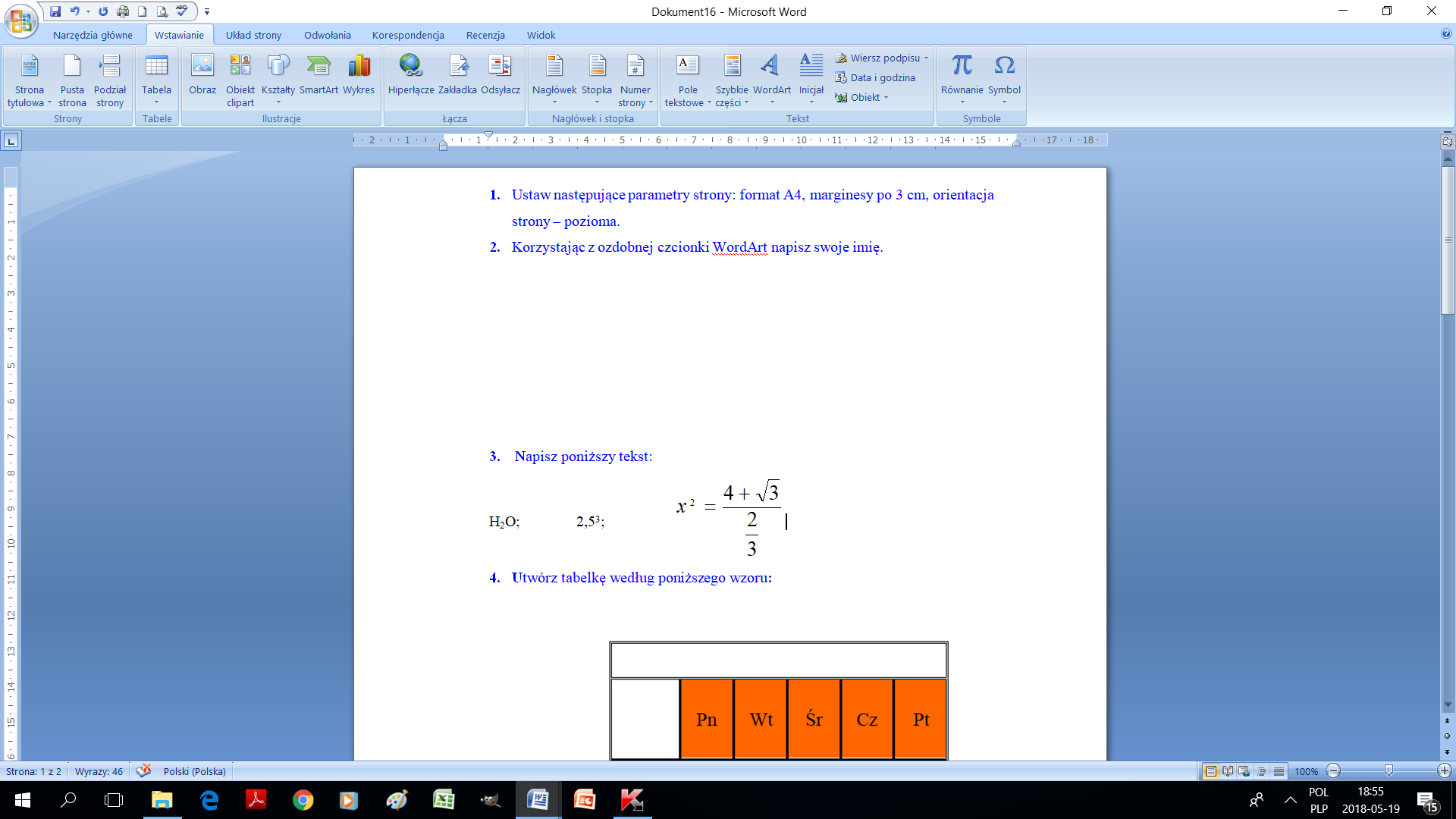 Utwórz tabelkę według poniższego wzoru: 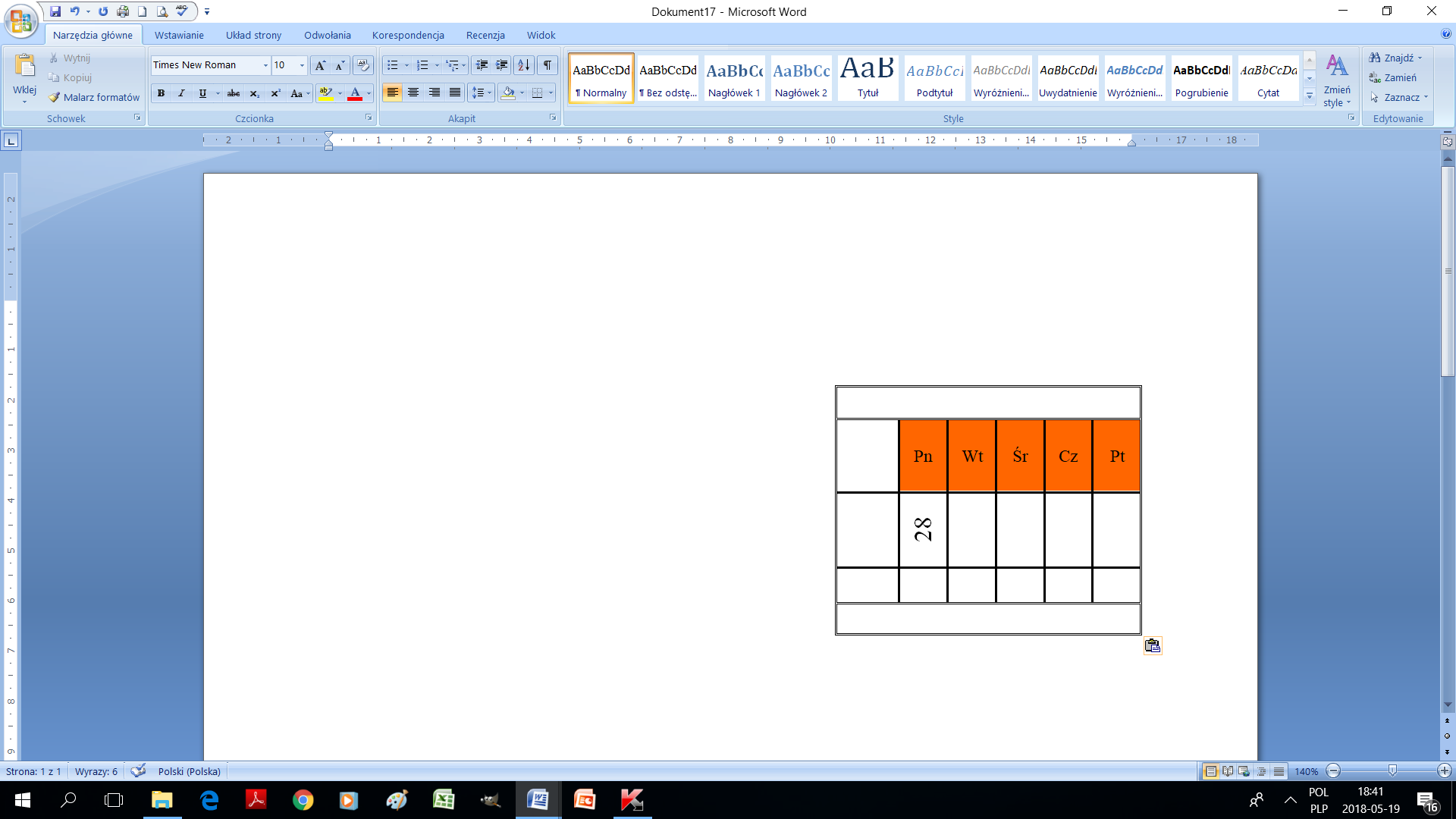 Korzystając z kształtów, pól tekstowych i symboli utwórz poniższe obrazy: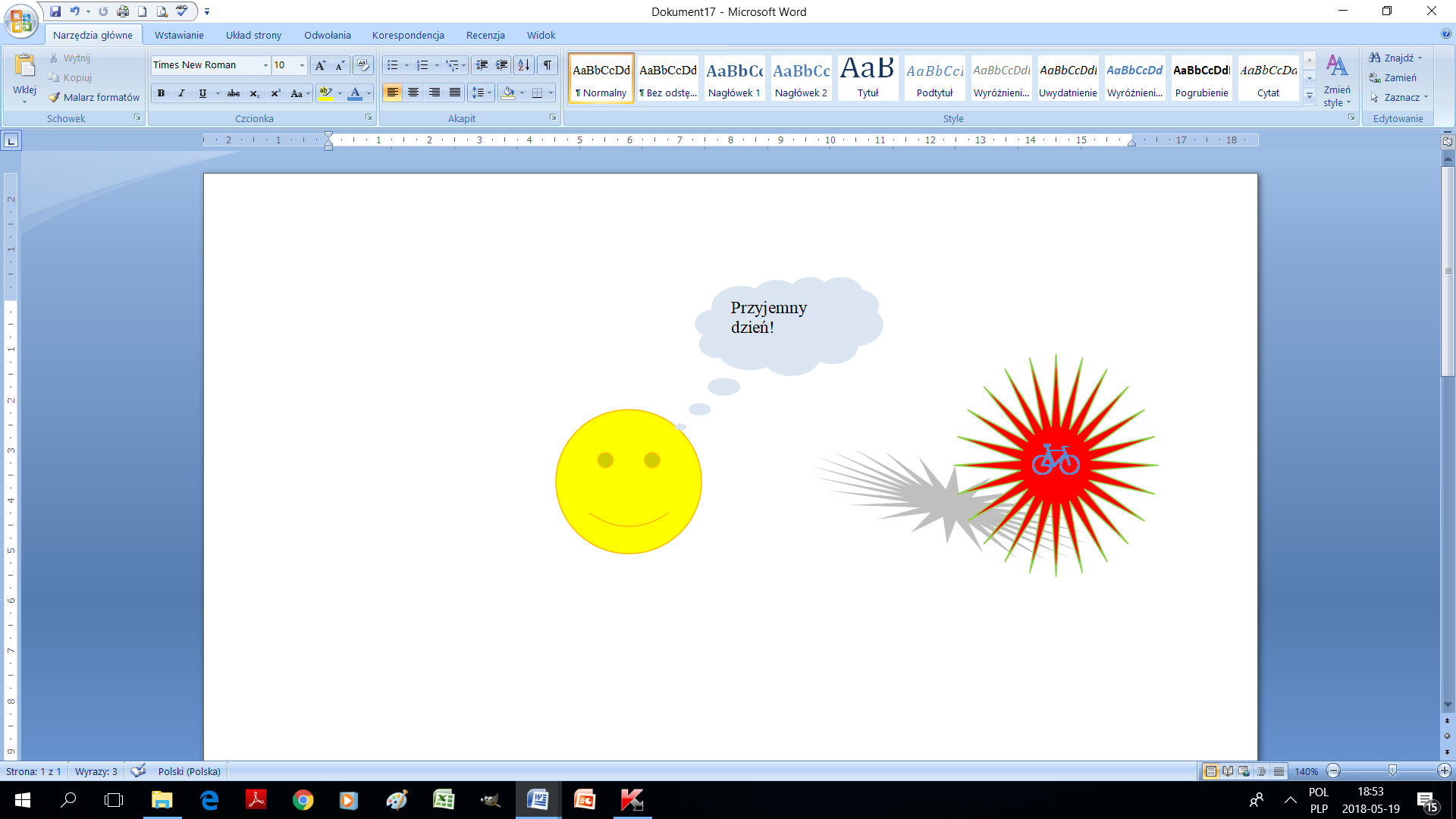 